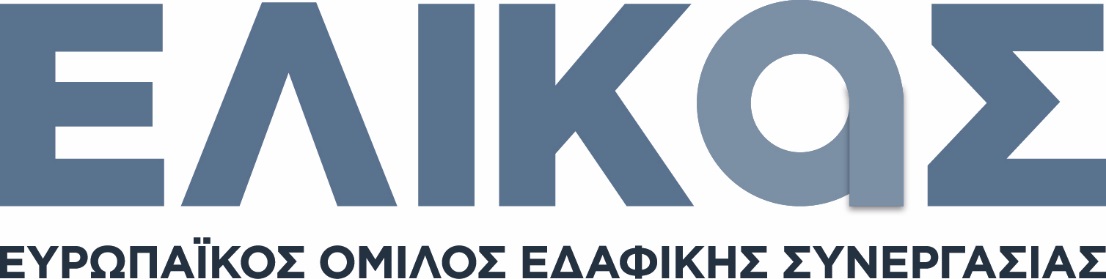 ΑΙΤΗΣΗ ΕΚΔΗΛΩΣΗΣ ΕΝΔΙΑΦΕΡΟΝΤΟΣ Ονοματεπώνυμο:Διεύθυνση:Τηλέφωνο:Email: Με την παρούσα επιθυμώ να συμμετέχω στο μητρώο εξωτερικών επιστημονικών συνεργατών του ΕΟΕΣ ΕΛΙΚΑΣ. Επισυνάπτω στην παρούσα:Αντίγραφο του πτυχίου πανεπιστημιακής εκπαίδευσης Συνοπτικό βιογραφικό σημείωμα  από το οποίο προκύπτουν / δεν προκύπτουν* επιστημονικές δημοσιεύσεις ή συμμετοχές σε επιστημονικά συνέδρια και σχετική με ζητούμενα επιστημονικά πεδία εργασιακή εμπειρία (*παρακαλούμε διαγράψτε ανάλογα) Θεσσαλονίκη …./09/2018 Ο/η αιτών/ αιτούσα……………………………………….. 